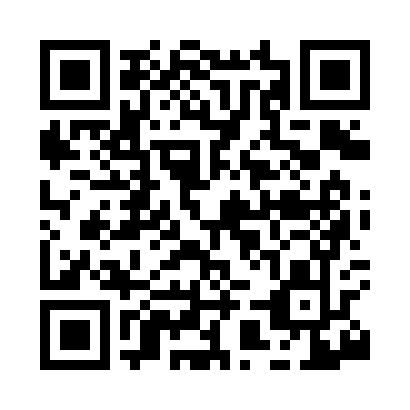 Prayer times for Loman, Minnesota, USAMon 1 Jul 2024 - Wed 31 Jul 2024High Latitude Method: Angle Based RulePrayer Calculation Method: Islamic Society of North AmericaAsar Calculation Method: ShafiPrayer times provided by https://www.salahtimes.comDateDayFajrSunriseDhuhrAsrMaghribIsha1Mon3:195:181:195:359:2011:202Tue3:195:191:195:359:2011:203Wed3:195:191:205:359:2011:204Thu3:205:201:205:359:1911:195Fri3:205:211:205:359:1911:196Sat3:215:221:205:359:1811:197Sun3:215:221:205:359:1811:198Mon3:225:231:205:359:1711:199Tue3:225:241:215:359:1711:1910Wed3:235:251:215:359:1611:1811Thu3:235:261:215:359:1511:1812Fri3:245:271:215:349:1511:1813Sat3:245:281:215:349:1411:1714Sun3:255:291:215:349:1311:1715Mon3:265:301:215:349:1211:1716Tue3:265:311:215:349:1111:1617Wed3:275:321:215:339:1011:1518Thu3:295:331:225:339:0911:1319Fri3:315:341:225:339:0811:1120Sat3:335:361:225:329:0711:0921Sun3:355:371:225:329:0611:0722Mon3:375:381:225:329:0511:0523Tue3:395:391:225:319:0411:0324Wed3:415:401:225:319:0311:0125Thu3:445:421:225:319:0110:5926Fri3:465:431:225:309:0010:5727Sat3:485:441:225:308:5910:5428Sun3:505:451:225:298:5710:5229Mon3:525:471:225:298:5610:5030Tue3:545:481:225:288:5510:4831Wed3:575:491:225:278:5310:45